GUIDELINES FOR PRIVATE / AFFILIATED TRAINING INSTITUTIONS REGISTRATION, EXAMINATION AND CERTIFICATIONOF SHORT COURSESJanuary 2015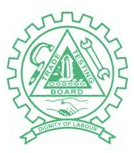 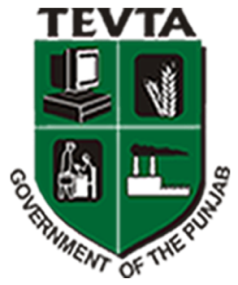 E.mail : info@ttbp.edu.pkGUIDELINES FOR PRIVATE/AFFILIATED TRAINING INSTITUTIONS REGISTRATION, EXAMINATION AND CERTIFICATIONOF SHORT COURSESShort Courses give you the opportunity to enter in the job market as Basic Skilled Worker. A short course not only updates your skill set for career growth but also improves creativity to enhance performance at work place.Trade Testing Board Punjab (TTB), Lahore conducts final examination of short courses (3-months & 6-months) and award certificates to the pass out trainees. This manual has been developed to assist Principals / Heads of training institutions to manage registration & examination of Short Courses efficiently.Private Training Institutions having Registration from TEVTA may get Affiliation from Trade Testing Board for examination and certification of their trainees from TTB. However, TTB will not conduct examination of such trainees who got admission prior to issuance of Affiliation from TTB.TEVTA approved curriculum, Training Contents & Conduct Hours, will be followed for training of Short Courses. TTB officers may inspect institutes at any time for its verification.Only Matric pass candidates will be eligible for registration with TTB in Short Courses. Class size 10-25 trainees will be observed strictly; and maximum number in any trade in any Session should not be more than 50 trainees. TTB will not accept more than 50- trainees in any trade.Registration & Examination Schedule is attached at ANNEX-TTB-I & II. The data of trainees must reach in Trade Testing Board as per schedule notified by TTB. Nature of Papers & Methodology to Conduct Examination is at ANNEX-TTB-III.Registration Examination and Certification Charges @ Rs.600/- per trainee  (with single fee) will be paid to Trade Testing Board in advance, in form of Bank Draft / Pay Order/ On-line in favour of Deputy Manager (TT) Development Cell.  Payment will be made to :Account No: 0001010022Bank of Punjab, 17- Ali Block, New Garden Town Lahore.Branch Code: 0702 Rs. 1200 per trainee will be charged as Double Fee.The Examination Charges for Supplementary trainees will be paid @Rs.400/- per trainee.Depositing the fee on time but sending the data after scheduled dates will not bound TTB to attend the data. In such cases data will be returned in original without refund of fee.PROCEDURE FOR REGISTRATION AND EXAMINATIONThe Principal/Head of the institute will provide particulars of trainees on the “PROFORMA FOR REGISTRATION OF TRAINEES” to Trade Testing Board on  ANNEX-TTB-IV & V  along with copy of TTB charges/fee deposit  slip.  While sending the data of trainees to TTB , copy of Matric Certificate and Admittance Slip ANNEX-TTB-VI  of each trainee will also be attached.Data of 3-months & 6-months courses should be provided on separate sheet of excel file. Full name of institute, student, father’s name & trades etc; should be used while filling up the proforma, as the same data has to be printed on the certificate of the student later on. Abbreviation should not be used. If the same information is to repeat in row below, the information should be written again instead of using the word “as above”. The institute will be responsible for any mistake in data regarding registration of trainee with TTB.Data of Short Courses should not be mixed / attached with Regular Courses. There should be separate covering letter for data of short courses. TTB will tabulate same data in examination software, allot the Registration Number to each trainee and will send “LIST OF REGISTERED TRAINEES” to the concerned Institute.Any error/mistake in data of registered trainees will be informed to TTB within one week for its correction; otherwise the institute will be responsible for any mistake in the data of registered trainees. 80% attendance is essential to appear in examination. The status regarding attendance %age of all trainees will be provided to Trade Testing Board, 15- days before the conduct of examination. For this purpose copy of “LIST OF REGISTERED TRAINEES” may be used.TTB will e-mail Material List for the conduct of practical test 10-days before the conduct of examination. A copy of the same will also be placed on website   www.ttbp.edu.pk TTB will provide Examination Material (Question Papers for Theory & Practical, Admittance Slips of trainees, Attendance Sheets & Award Lists) to the institutes before the conduct of examination.The institute will manage conduct of examination on the fixed date notified by TTB. Conduct of Practical may be arranged in groups, depending upon the workshop facilities. The Principal of Institute will inform TTB in advance, regarding grouping of trainees along with timing for each group; so that Inspection Teams may be informed accordingly.During examination, the trainees will keep Admittance Slip attached/ fixed on their shirt for their identity.TTB will depute Examination Panel; consist of instructor / teacher from relevant trades. TTB will also depute different officers for inspection as representative of Trade Testing Board.The testing and assessment will be conducted by instructor / teacher deputed in Examination Panel, as per marking criteria specified by TTB.  He / She will mark the theory & practical papers and will provide result on the prescribed “AWARD LISTS”. Any cutting on AWARD LIST will be verified with signature of concerned instructor / teacher. Instructor / teacher of Examination Panel will send sealed “AWARD LISTS” and “ATTENDANCE SHEETS” directly to Trade Testing Board, within two days after the conduct of examination.TTB will not accept entry of any new candidate/name against the registration number already allotted to any other trainee/candidate. TTB will tabulate result in examination software and compile the result of various trades according to the approved assessment and grading system.   A copy of result, duly approved by Chairperson TTB, will be provided to the Institutes.TTB will prepare the Certificates and the same will be provided to the institutes within one month after declaration of result. The Principal of Institute will provide “Acknowledgement Receipt” to TTB, within one week after receipt of these certificates. The officers of TTB will remain in touch with Institutes & District Managers to resolve issue, if any. Kindly contact on V.Phone: 042-99239756. Note:  No particulars for Registration shall be entertained after the expiry of above mentioned dates.Note:  No particulars for Examination shall be entertained after the expiry of above mentioned dates.Local Holidays will not affect the examination date.ANNEX-TTB-IIINATURE OF PAPERS &METHODOLOGY TO CONDUCT EXAMINATION  Short Courses (3 & 6- Months)Theory PaperOne paper consist of questions related to course contents.	In theory Pass Marks will be 40%.Practical TestTime for practical test is 2- hrs. In Practical Pass Marks will be 60%.The testing and assessment shall be conducted by respective institutions under overall supervision of TTB.Theory (30-min) and Practical Test (2- hrs) will be conducted in one day. Trainees may be divided in groups for practical test, if required.Student below 80 % attendance will not be eligible to appear in examination.ANNEX-TTB-VIADMITTANCE SLIP 
Short Courses       Registration  No.  of TTB:_______________________________________________________________________________________________________Copy For.  , TTB RecordShort Courses       Registration  No.  of TTB:__________________________While sending the data of trainees to TTB, duplicate copy of Admittance Slip of each trainee will also be attached.TRADE TESTING BOARD TEVTA PUNJAB45- GARDEN BLOCK, NEW GARDEN TOWN,  LAHOREPh:- 042-99239756,  042-99239392Website:-www.ttbp.edu.pk	ANNEX-TTB-IGOVERNMENT OF THE PUNJABTECHNICAL EDUCATION & VOCATIONAL TRAINING AUTHORITYTRADE TESTING BOARD (DEVELOPMENT CELL)Registration Schedule of Short CoursesFor The Year- 2015S.NoName of Institute/Centre.Shift.Duration in MonthsStart of ClassReceiving Date of Particulars for Registration.Receiving Date of Particulars for Registration.S.NoName of Institute/Centre.Shift.Duration in MonthsStart of ClassReceiving Date of Particulars for Registration.Receiving Date of Particulars for Registration.S.NoName of Institute/Centre.Shift.Duration in MonthsStart of Class Last Date of Single Fee( Rs .600/- per Trainee)  Last Date of Double Fee       ( Rs .1200/- per Trainee)S.NoName of Institute/Centre.Shift.Duration in MonthsStart of Class Last Date of Single Fee( Rs .600/- per Trainee)  Last Date of Double Fee       ( Rs .1200/- per Trainee)S.NoName of Institute/Centre.Shift.Duration in MonthsStart of Class Last Date of Single Fee( Rs .600/- per Trainee)  Last Date of Double Fee       ( Rs .1200/- per Trainee)1TEVTA Institutes &Private Affiliated Institutes                                                                                                                                                  All Punjab.M E06 M        03 M1st Jan, 20158th Jan, 201515th Jan, 20152TEVTA Institutes &Private Affiliated Institutes                                                                                                                                                  All Punjab.M E06 M        03 M1st April, 20158th April, 201515th April, 20153TEVTA Institutes &Private Affiliated Institutes                                                                                                                                                  All Punjab.M E06 M        03 M1st July, 20158th July, 201515th July, 20154TEVTA Institutes &Private Affiliated Institutes                                                                                                                                                  All Punjab.M E06 M        03 M1st Oct, 20158th Oct, 201515th Oct, 2015	ANNEX-TTB-IIGOVERNMENT OF THE PUNJABTECHNICAL EDUCATION & VOCATIONAL TRAINING AUTHORITYTRADE TESTING BOARD (DEVELOPMENT CELL)Examination Schedule of Short Courses Final & SupplementaryFor The Year- 2015S.NoName of Institute/Centre.Shift.Duration in MonthsReceiving Date of Particulars for Supplementary TraineesReceiving Date of Particulars for Supplementary TraineesDate of Conducting  Final Trade Test \ ExaminationS.NoName of Institute/Centre.Shift.Duration in Months Last Date of Single Fee  Last Date of Double FeeDate of Conducting  Final Trade Test \ Examination1TEVTA Institutes &Private Affiliated Institutes                                                                                                                                                  All Punjab.M E06 M        03 M2nd March, 20159th March, 20151TEVTA Institutes &Private Affiliated Institutes                                                                                                                                                  All Punjab.M E06 M        03 M2nd March, 20159th March, 201530th March, 20152TEVTA Institutes &Private Affiliated Institutes                                                                                                                                                  All Punjab.M E06 M        03 M1st June,  20158th June,  201529th June,  20153TEVTA Institutes &Private Affiliated Institutes                                                                                                                                                  All Punjab.M E06 M        03 M1st September, 20158th September, 201528th September, 20154TEVTA Institutes &Private Affiliated Institutes                                                                                                                                                  All Punjab.M E06 M        03 M1st  December, 20158th  December, 201528th  December, 2015SubjectTimeNo. of QuestionsType of QuestionsMarksMarksSubjectTimeNo. of QuestionsType of QuestionsDivisionTotalTheory30-min20-Qs.10-MCQ1020 MarksTheory30-min20-Qs.10-Fill in the Blank1020 MarksSubjectNature of TestAssessment FactorsMarksMarksSubjectNature of TestAssessment FactorsDivisionTotalPreparation of job consist of different parts.One jobCompletion of job as per requirements.4580 MarksPreparation of job consist of different parts.One jobFinishing & Quality of work.1580 MarksPreparation of job consist of different parts.One jobHandling of Tools & machines and Safety Measures.1080 MarksViva5-QsOral1080 MarksName of Institute/Center:_______________________________________Name of Trainee:______________________________________________Father's Name:________________________________________________Trade: ____________________________________Duration:____________Examination  on: ____________ Signature of Candidate: ______________Write the name of trainee & father’s name on back side of photoand  Staple Here___________________     Assistant Manager   Trade Testing Board Signature & Stamp Principal/HeadName of Institute/Center:_______________________________________Name of Trainee:______________________________________________Father's Name:________________________________________________Trade: ____________________________________Duration:____________Examination  on: ____________ Signature of Candidate: ______________Write the name of trainee & father’s name on back side of photoand  Staple Here___________________     Assistant Manager   Trade Testing Board Signature & Stamp Principal/Head